Del F: Oppsummering, vurdering og plan for videre undersøkelser og tiltakUtført av: 				   Dato: 			       Registering nr.:Er individuell plan utarbeidet eller evaluert i løpet av denne perioden: JA NEI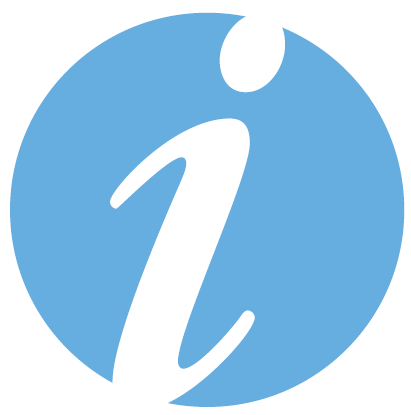 Gi en kort vurdering av helhetsbildet med bakgrunn i kartleggingen som er gjennomført.Er helse og funksjonsevne stabilt eller kan det sees endringer, er det hendelser i det nære miljøet som kan ha betydning, med videreKonkluder deretter med hvilke observasjoner, tiltak, tilrettelegginger eller undersøkelser som bør gjøres av hvem og nårOppsummering i denne rapporten skal være tilsvarende del F i Tidlige tegn skjemaet. Tidlige tegn skjema lagret (sett inn filplassering)Del oppsummertFunn og vurderingVidere oppfølgingUtfører/datoDel AGenerelleDel BHelseDel CFerdigheterDel DKognisjon og atferdDel EBakgrunnshendelser